Top Gun SportingFor decades, Top Gun® loads have been pulverizing even the most challenging clay targets. Now shooters can get that same trusted performance with Top Gun Sporting, loads specifically designed for sporting clays. They push their payloads fast to shorten leads, yet reduce felt recoil to allow for quicker follow-up shots. Two new 1-ounce 12-gauge loads join the product line for 2019.Features & BenefitsNew 1-ounce 12-gauge offeringsLoads designed specifically for sporting clays shootersHigh velocities and less felt recoilHard pelletsConsistent, reliable Federal® primerUnique wad column produces consistent patternsPart No.	Description	UPC	MSRPTGSH12 7.5	12 gauge 2 3/4 inch, 1 ounce, 1,300 fps, 7.5, 25-count	6-04544-65246-8	$9.99	 TGSH12 8	12 gauge 2 3/4 inch 1 ounce, 1,300 fps, 8, 25-count	6-04544-65248-2	$9.99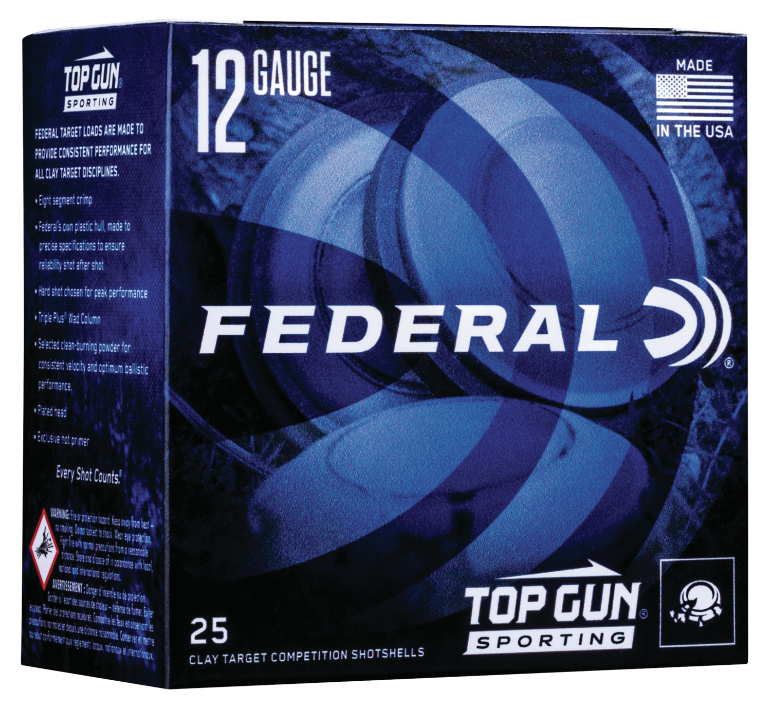 